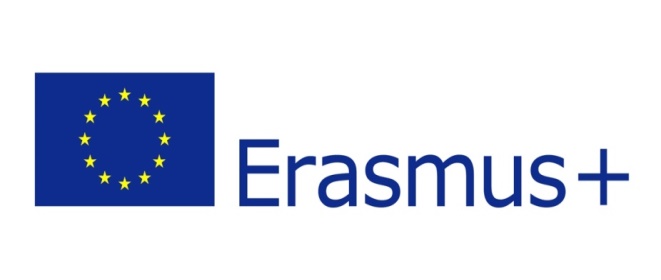 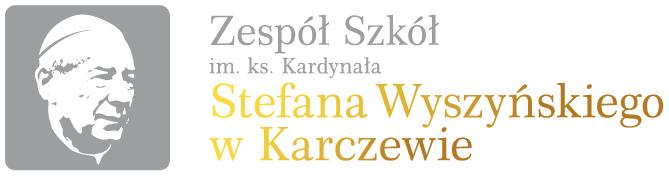 REGULAMIN UCZESTNICTWA I REKRUTACJIDO PROJEKTU „PRAKTYKI ZAGRANICZNE DLA UCZNIÓW                 Z ZESPOŁU SZKÓŁ W KARCZEWIE” W RAMACH PROGRAMU ERASMUS+ realizowanego w ZESPOLE SZKÓŁ im. ks. kard. Stefana Wyszyńskiego w Karczewie§ 1 POSTANOWIENIA OGÓLNERegulamin określa zasady rekrutacji Uczestników oraz uczestnictwa w projekcie „Praktyki zagraniczne dla uczniów z Zespołu Szkół  w Karczewie” o numerze identyfikacyjnym: 2019-1-PL01-KA 102-063238.Głównym celem projektu jest umożliwienie uczniom Zespołu Szkół w Karczewie odbycia praktyki zawodowej zgodnej z ich kierunkiem nauczania w instytucji partnerskiej: Vitalis GmbH w Schkeuditz                     w Niemczech po to, by poprawić efektywność kształcenia w Zespole Szkół w Karczewie i uatrakcyjnić je.Cele szczegółowe dla uczestników:poprawa kompetencji zawodowych;zdobycie doświadczenia praktycznego i nowych umiejętności (certyfikaty Europass CV, Europass Mobility, Europass Paszport Językowy);nauka języków obcych, w szczególności w zakresie słownictwa specjalistycznego;zwiększenie szans na rynku pracy;stymulowanie przedsiębiorczości młodych ludzi, poczucie inicjatywy;rozwijanie świadomości konieczności dalszego kształcenia;doskonalenie kompetencji międzykulturowych, przedsiębiorczych;rozwijanie umiejętności pracy w grupie, rozwiązywania problemów, kreatywności, podejmowania ryzyka                                                               i odpowiedzialności;kształtowanie postawy aktywnego Europejczyka, lojalnego, tolerancyjnego i świadomego wartości europejskich;zwiększenie otwartości i mobilności zawodowej                                                 w przyszłości.Cele szczegółowe dla kadry:poprawa kompetencji, jakości pracy i metod pracy                                     z uczniem,zrozumienie różnych systemów i praktyk, strategii edukacyjnych                   w innych krajachzwiększenie zdolności do inicjowania zmian w kontekście modernizacji i otwarcia organizacji na współpracę,doskonalenie znajomości języków obcych,zwiększona świadomość międzykulturowa,większe zrozumienie synergii między edukacją formalną, szkoleniem i rynkiem pracy,zdolność do reagowania na potrzeby osób w niekorzystnej sytuacji,zwiększenie motywacji i satysfakcji,kształtowanie postawy wsparcia dla działań mobilnościowychz udziałem uczniów, promowanie działań mobilnościowych wśród uczniów,promocja rozwoju i wdrożenia systemu ECVET, jako elementu idei uczenia się przez całe życie.§ 2.INFORMACJE O PROJEKCIE1.Projekt realizowany jest w Zespole Szkół im. ks. kard. Stefana Wyszyńskiego w Karczewie w okresie 2019-09-01 do 2020-12-31.2.Projekt jest współfinansowany przez Unię Europejską. 3.Projekt skierowany jest do uczniów klas w zawodach: technik pojazdów samochodowych i mechanik pojazdów samochodowych. 4.W projekcie może wziąć udział grupa maksymalnie 40 uczniów.5.Praktyki zagraniczne w ramach Programu Erasmus+ traktowane są jako zajęcia objęte ramowym programem nauczania Szkoły                   i w związku z tym uczniowie zobowiązani są do przestrzegania postanowień zawartych w Statucie Szkoły i Regulaminie Praktycznej Nauki Zawodu oraz ogólnie przyjętych zasad bezpieczeństwa w czasie całego pobytu na praktykach. Naruszenie tych postanowień i zasad spowoduje wyciągnięcie surowych konsekwencji wynikających z postanowień Statutu Szkoły. 6.Uczestnicy praktyk wybierani są na podstawie jasno określonych kryteriów podawanych do wiadomości wszystkich uczniów Zespołu Szkół w Karczewie. 7.Uczestnictwo w praktykach zagranicznych należy traktować, jako wyróżnienie i formę nagrody dla uczniów. § 3 PRZEDMIOT PROJEKTU1.Przedmiotem projektu jest realizacja 2-tygodniowych zagranicznych praktyk zawodowych dla grupy ogółem 40 uczniów, kształcących się w zawodach technik pojazdów samochodowych                    i mechanik pojazdów samochodowych w następujących terminach                    i organizacjach partnerskich - przyjmujących: 20 uczniów w terminie 4.11.2019 r. – 16.11.2019 r. oraz 4.11.2020 r. – 16.11.2020 r.                   w firmie Vitalis GmbH w Schkeuditz w Niemczech koło Lipska. 2.Uczestnicy projektu mają zapewnione organizację i przygotowanie przed rozpoczęciem praktyk, pokrycie kosztów podróży, zakwaterowania, wyżywienia, transport lokalny, organizację praktyk oraz realizację programu szkolenia. § 4 WARUNKI PRZYSTĄPIENIA DO PROJEKTU1.W projekcie mogą uczestniczyć uczniowie klas klas II, III i IV technikum w zawodzie technik pojazdów samochodowych oraz klas II i III Branżowej Szkoły I Stopnia w zawodzie mechanik pojazdów samochodowych. 2.Uczniowie zainteresowani uczestnictwem                                         w projekcie powinni wypełnić własnoręcznie i podpisać formularze aplikacyjne i złożyć je osobiście u koordynatora projektu – Pani Grażyny Szot.3.Dokumenty aplikacyjne to:Deklaracja przystąpienia do projektu,Wstępna zgoda na przetwarzanie danych osobowych                                     i udostępnienie swojego wizerunku,Zgoda rodziców na uczestnictwo w projekcie.§ 5 KRYTERIA I ZASADY NABORU UCZESTNIKÓW WYJAZDU NA PRAKTYKI ZAGRANICZNENabór uczestników przeprowadza Szkolna Komisja Rekrutacyjna     na podstawie punktacji zapisanej w kryteriach kwalifikacji. W skład komisji kwalifikacyjnej wchodzą:1.Grażyna Szot – Koordynator projektu jako Przewodnicząca  2.Nauczyciel przedmiotów zawodowych – Adam Żaroń3.Nauczyciel przedmiotów zawodowych – Robert Guziejko4.Nauczyciel przedmiotów zawodowych – Grzegorz Szyszka5.Nauczyciel języka angielskiego – Ilona Łukasik.Wyniki rekrutacji zostaną ogłoszone w klasach, na stronie szkoły                     i na tablicy informacyjnej. Proces rekrutacji zostanie zakończony sporządzeniem przez Komisję Rekrutacyjną listy głównej                        i rezerwowej oraz umieszczeniem ich na tablicy informacyjnej                         w Zespole Szkół w Karczewie oraz na stronie internetowej szkoły. Przed zaplanowanym wyjazdem Komisja Rekrutacyjna wybierze odpowiednio osoby na podstawie podanych niżej kryteriów. 1.Uczestnikiem projektu może być osoba, która z własnej inicjatywy wyraża chęć uczestnictwa w projekcie, w stopniu komunikatywnym posługuje się językiem angielskim, jest uczniem Zespołu Szkół                       w Karczewie kształcącym się w zawodzie: technik pojazdów samochodowych oraz mechanik pojazdów samochodowych oraz pozytywnie przeszła proces rekrutacji zgodnie z niniejszym Regulaminem.2.Kandydat na uczestnika projektu powinien spełniać następujące wymagania:jest uczniem klasy w zawodzie technik pojazdów samochodowych       i mechanik pojazdów samochodowych,posiada pozytywną opinię wychowawcy z uwzględnieniem informacji na temat zachowania i zaangażowania w życie szkoły;posiada ważny paszport na co najmniej kolejny rok kalendarzowy lub dowód osobisty.KRYTERIA REKRUTACJI:1.Rekrutacja uczniów odbywać się będzie według następujących kryteriów punktowych:egzamin pisemny i ustny z języka angielskiego (20 pkt)suma ocen z przedmiotów zawodowych z półrocza i ocen rocznych w klasie 3,2 lub 1,oceny z zachowania maks. 5 pkt; (nie będą rozpatrywane kandydatury z rocznymi ocenami zachowania naganną                               i nieodpowiednią),  suma ocen z języka angielskiego, półrocznej i na koniec roku szkolnego w klasie3, 2 lub 1,opinia wychowawcy klasy, pedagoga, zaangażowanie w życie klasy i szkoły, udział w konkursach, olimpiadach przedmiotowych -maks. 5pkt., rozmowa kwalifikacyjna w języku angielskim - maks. 5 pkt,              opinia nauczycieli przedmiotów zawodowych o aktywności                           i wynikach w nauce - maks. 5 pkt.pierwszeństwo w rekrutacji będą mieć uczniowie o niskim dochodzie lub uczniowie w trudnej sytuacji rodzinnej i materialno-bytowej.2.Kandydat będzie mógł uzyskać maksymalnie 40 punktów.3.Po pozytywnym przejściu procesu rekrutacji uczeń wypełnia oświadczenie i pisemnie potwierdza zapoznanie się z zasadami udziału w projekcie. 4.Brak zgody na przetwarzanie danych osobowych powoduje,                że uczeń nie może być uczestnikiem zajęć realizowanych w ramach projektu.5.Złożone przez kandydata dokumenty nie podlegają zwrotowi.6.W przypadku zbyt małej liczby Uczestników rekrutacja może zostać wznowiona w dowolnym momencie trwania projektu.                     7.W przypadku uzyskania jednakowej liczby punktów o kolejności kandydatów na listach decyduje średnia ocen z przedmiotów zawodowych i języka angielskiego.8.Wyniki rekrutacji przeprowadzonej przez Komisję Rekrutacyjną są ostateczne.9.Uczniowie, którzy zostali zakwalifikowani do wyjazdu, wraz                         z opiekunami/rodzicami są zobowiązani do udziału w spotkaniu informacyjnym z Komisją Rekrutacyjną.10.Wolne miejsca zajmie pierwsza w kolejności osoba z listy rezerwowej; w przypadku, gdy uczeń zrezygnuje z udziału                          w projekcie, zostanie skreślony lub nie wyrazi zgody                             na przetwarzanie danych osobowych zostanie wykreślony  z listy Uczestników.11.Wyłonieni Kandydaci przed wyjazdem zobowiązani są do uczestnictwa w szkoleniach kulturowym, pedagogicznym, psychologicznym, językowych, i merytorycznym oraz do pracy własnej nad przygotowaniem się do wyjazdu.§ 6 ODWOŁANIA OD DECYZJI KOMISJI REKRUTACYJNEJUczestnikowi projektu, który nie zakwalifikował się do wyjazdu zagranicznego przysługuje prawo odwołania od decyzji Komisji Rekrutacyjnej w terminie 3 dni roboczych od ogłoszenia wyników.§ 7OBOWIĄZKI I PRAWA UCZESTNIKA SZKOLENIA PRZYGOTOWUJĄCEGO1.Zakwalifikowany kandydat zobowiązany jest rzetelnie uczestniczyć w przygotowaniach do projektu obejmujących 75% godzin szkoleń językowego, kulturowego, pedagogicznego                            i merytorycznego.2.Uczestnik ma prawo do nieodpłatnego udziału w zajęciach,                                      na które się zakwalifikował.§ 8 REZYGNACJE1.Nieuczestniczenie w szkoleniach przygotowujących jest równoznaczne z rezygnacją z udziału w projekcie. 2.W uzasadnionych przypadkach rezygnacja powinna być przedstawiona w formie pisemnej do Koordynatora projektu, najpóźniej tydzień przed rozpoczęciem przygotowań językowego                    i kulturowego. W przypadku rezygnacji po rozpoczęciu szkoleń, uczestnik zobowiązany jest zwrócić materiały szkoleniowe                             do Koordynatora projektu, a jego miejsce zajmie pierwsza osoba          z listy rezerwowej. 3.W przypadkach losowych rezygnacja z kursu odbywa się                        po rzetelnym udokumentowaniu przyczyn. § 9 OBOWIĄZKI UCZESTNIKA WYJAZDU1.Rzetelne wypełnianie zobowiązań przed rozpoczęciem praktyki (przygotowanie do projektu), podczas trwania projektu i po zakończeniu projektu.2.Godne reprezentowanie szkoły i kraju w czasie całego pobytu za granicą.3.Przestrzeganie Regulaminu wyjazdu uczestnika praktyki.4.Uczestniczenie w zajęciach organizowanych podczas pobytu             na praktykach, staranne i systematyczne prowadzenie dzienniczka praktyk, który będzie jednym z elementów zaliczenia oraz oceny                z praktyki zawodowej w dokumentacji szkolnej. 5.Podpisanie oświadczenia o wyrażeniu zgody na wykorzystanie wizerunku i danych osobowych w celach upowszechniania                      i promocji efektów projektu. Podpisanie oświadczenia jest dobrowolne, a odmowa jest równoznaczna z rezygnacją                                 z możliwości udzielenia wsparcia w ramach projektu.§ 10 POSTANOWIENIA KOŃCOWE1.Regulamin wchodzi w życie z dniem uchwalenia.2.Organizator zastrzega sobie prawo do zmiany Regulaminu Rekrutacji i uczestnictwa w projekcie w każdym czasie.3.Każda zmiana niniejszego Regulaminu wymaga formy pisemnej.4.Wszelkie sprawy związane z kwalifikacją uczestników i realizacją projektu będą rozpatrywane zgodnie z powyższymi postanowieniami, zgodnie z zasadami statutu oraz regulaminów szkoły.mgr Ewa KowalikDyrektor Zespołu Szkół w Karczewie